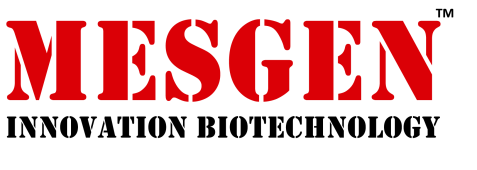 产品介绍葡聚糖凝胶G-25（中等）是根据介质的交联程度不同，溶胀后的粒径和孔径的大小而对不同分子量生物分子进行分离纯化，主要用于样品的脱盐、缓冲液置换及小分子杂质去除。特点如下： 操作简便（既可以与注射器或泵连接，也可以以重力柱的方式进行）、迅速（5-25min内即可完成）。 效果显著（脱盐率>98%）。 回收率高（蛋白回收率≥85%-95%）。 易于放大（可以根据需求进行多个串联及其它大规格层析柱的装填）。表1：介质性能参数使用（以HT 5ml为例，具体使用效果见案例一）说明：此产品以干粉形式保存和发货，称取适量干粉用8-10倍干粉体积的纯化水溶胀过夜（或沸水溶胀1h以上），装柱后即可使用。a.水洗用2-5CV纯化水以1.0-10.0ml/min清洗介质。备注：此步骤用清洗（第一次使用）或去除介质中20%乙醇（重复使用）。b.平衡用2-5CV平衡液以1.0-10.0ml/min平衡介质。备注：此步骤用于平衡介质，保证介质中充满平衡液。c.上样样本经过离心、过滤（0.45um）后以1.0-10.0ml/min进行上样。备注：样品必须经过离心、过滤处理，上样体积为0.25-1.5ml。d.洗脱用2-5CV洗脱液以1.0-10.0ml/min进行洗脱，并收集洗脱液。备注：选择合适的收集时间段，收集时间段的选择对回收率和脱盐率有一定的影响。e.水洗用2-5CV纯化水以1.0-10.0ml/min清洗介质。备注：此步骤用于去除介质中的洗脱液。f.保存用2-5CV 20%乙醇以1.0-10.0ml/min清洗介质后保存。备注：20%乙醇可以防止微生物的生长，20%乙醇保存的介质可以在4-30℃（4-8℃更佳）保存。g.溶液配制平衡液/洗脱液：平衡液和洗脱液为同一种溶液，根据客户需求进行配制。备注：建议在目标溶液中加入一定浓度的盐（至少0.025 M）用来抑制样本和介质的离子相互作用；当盐浓度>1.0 M 时，疏水性样本会与介质有轻微的结合；在更高浓度的盐（>1.5 M ）时，介质会有轻微的收缩。备注：当使用重力柱和注射器操作时，5ml/min≈100-120滴/min。清洗    清洗后可以去除一些强结合性物质（例如一些强结合的蛋白、变性蛋白、脂类等），从而达到恢复介质的优良性能（例如载量、流动性、柱效等）。    建议每使用5次后进行一次清洗，具体清洗频率需根据纯化的初始样品的洁净度进行调整。用5-10倍柱体积低浓度离子型或非离子型去污剂（如0.5%Triton X-100）冲洗后，立即用5-10倍柱体积纯化水冲洗。备注：用于去除疏水结合物质。用5-10倍柱体积8M 尿素或6M盐酸胍冲洗后，立即用5-10倍柱体积纯化水冲洗。备注：用于去除聚集在介质中的沉淀或变性物质。c.用5-10倍柱体积的0.2M NaOH冲洗后，立即用纯化水冲洗至pH为中性。d.用5-10倍柱体积的20%乙醇冲洗后保存。备注：20%乙醇可以防止微生物的生长，20%乙醇保存的介质可以在4-30℃（4-8℃更佳）保存。应用案例案例一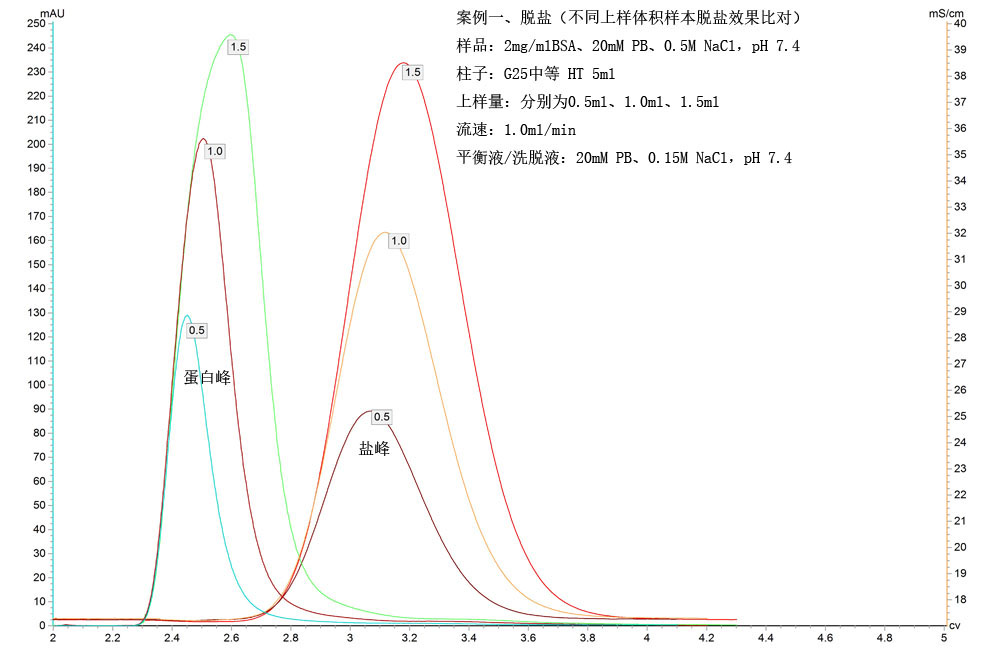 备注：由案例一可知：目标样本的保留时间随着上样体积的变化而变化。表2：案例一使用效果的相关数据备注：*脱盐效果的高低主要取决于收集样本的时间段和上样的体积。**回收率的主要取决于样本的性质、收集样本的时间段、以及测量误差（当样本浓度过低时，测量误差较大）。案例二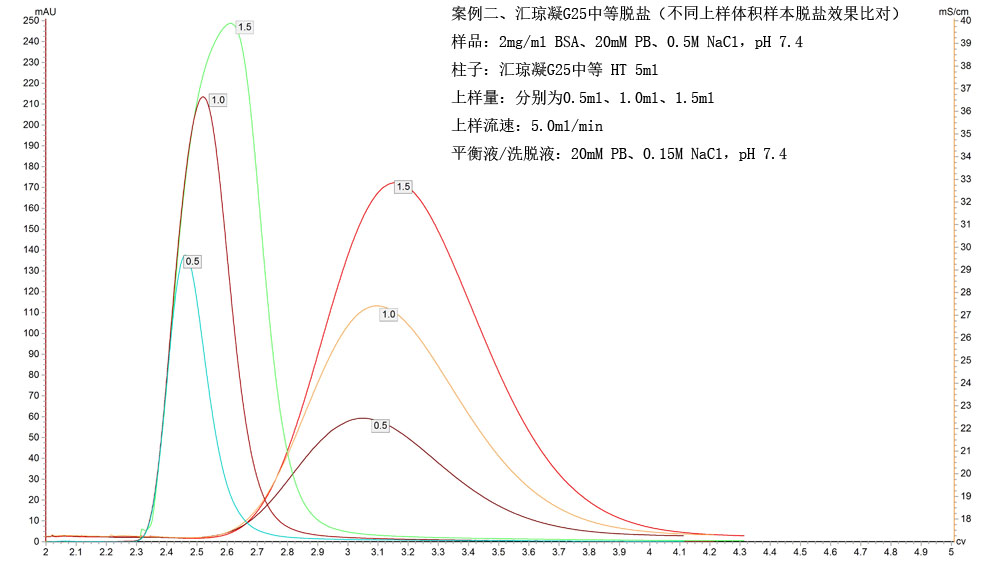 备注：由案例一和案例二可知：目标样本的保留时间和浓度均不受流速的影响。案例三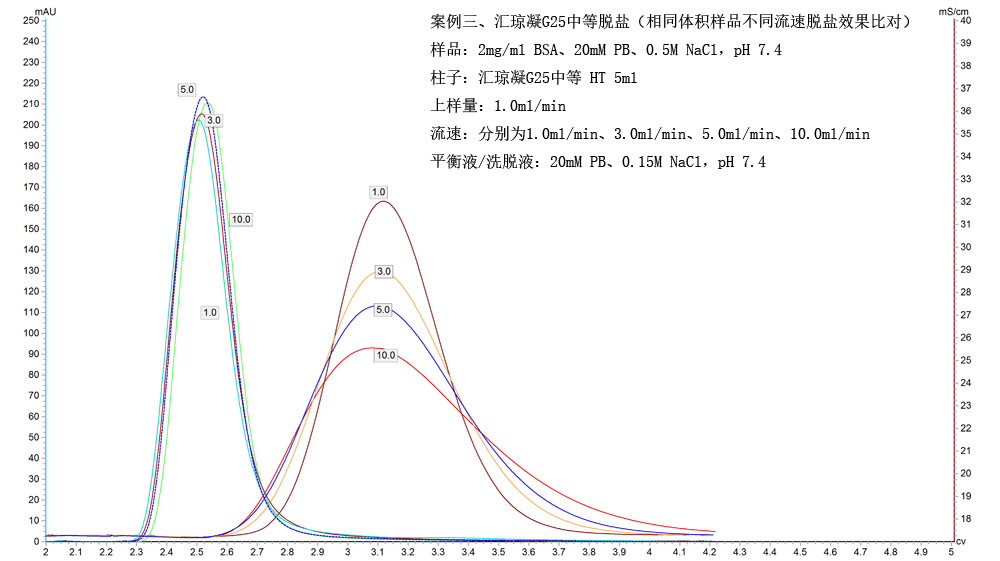 备注：由案例三可看出流速变化（在介质可耐受的流速范围内）对目标样本浓度、回收率、稀释倍数均无影响，仅对脱盐率有轻微的影响。常见问题表3：常见问题及解决方案备注：大规格包装产品或其它产品购买，请咨询本公司当地销售或售前技术支持。仅供研究，不得用于临床诊断基质葡聚糖干粉粒径45-165µm湿胶粒径100-300µm溶胀度4-6ml/g排阻上限（Mr）5×103球蛋白pH稳定性2-13外水体积30%CV样品加载体积5%-30%CV化学稳定性所有常用的缓冲液流速1ml/min-15ml/min（以HT 5ml为例）操作压力≤0.3MPa贮存溶液20%乙醇（溶胀后介质）贮存温度4-30℃上样体积（ml）收集体积（ml）稀释倍数脱盐率*(%)回收率**(%)0.51.2-1.52.4-3.0>99>851.01.8-2.01.8-2.0>98>901.52.0-2.41.3-1.6>96>95问题可能原因解决方案回收率低1.开始收集时间过晚或停止收集时间过早正确及时的收集目标物回收率低2.样本与介质发生疏水作用提高上样流速或降低洗脱流速回收率低3.样本浓度过低洗脱后样本被稀释，检测误差增大回收率低4.脱盐后目标物质溶解度降低或在等电点附近聚集适当提高洗脱液中盐浓度或调整合适的pH范围回收率低5.样品没有经过前处理样品上柱前必须要经过离心或过滤回收率低6.介质装填效果不佳重新装填回收率低7.分离柱顶部有较大储样体积，造成目标物洗脱时间延迟重新装填或购买回收率低8.长期使用后蛋白或脂类在介质中聚集沉淀，造成目标物洗脱时间延迟或残留及时有效地清洗介质回收率低9.介质中有微生物生长介质使用完后，请及时正确保存介质脱盐效果差1.停止收集时间过晚正确及时的收集目标物脱盐效果差2.上样体积略大适当的降低上样体积或上样浓度脱盐效果差3.样品没有经过前处理样品上柱前必须要经过离心或过滤脱盐效果差4.介质装填效果不佳重新装填脱盐效果差5.分离柱顶部有较大储样体积，造成目标物洗脱时间延迟重新装填或购买脱盐效果差6.长期使用后蛋白或脂类在介质中聚集沉淀，造成目标物洗脱时间延迟及时有效地清洗介质脱盐效果差7.介质中有微生物生长介质使用完后，请及时正确保存介质色谱峰上升缓慢介质装填过紧重新装柱色谱峰拖尾介质装填太松重新装柱柱床有裂缝或干涸出现泄露或大体积气泡引入检查管路是否有泄露或气泡，重新装柱液流较慢1.蛋白或脂类聚集及时清洗介质或滤膜液流较慢2.蛋白沉淀在介质中调整平衡液和洗脱液组分，以维持目标物的稳定性和介质的结合效率液流较慢3.分离柱中微生物生长所用试剂必须经过过滤和脱气；样品上柱前必须离心或过滤